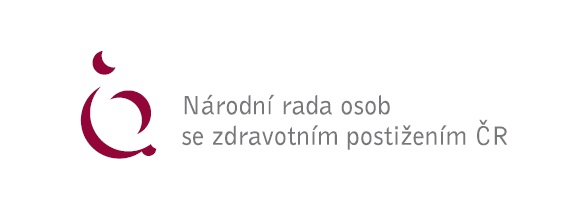 Usnesení z jednání Republikového výboru NRZP ČR dne 23. září 2021 Republikový výbor NRZP ČR určuje zapisovatele paní Michaelu Kubíčkovou volí návrhovou komisi ve složení: Jiří Morávek a Jan Uherkaschvaluje program jednáníbere na vědomí zprávu předsedy NRZP ČR o činnosti předsednictva od posledního jednání RV NRZP ČR ze dne 22. 4. 2021 a ukládá předsednictvu připravit mediální prezentaci o důležitosti spolků osob se zdravotním postiženímRV NRZP ČR vyhlašuje XIX. ročník vyhlášení cen NRZP ČR MOSTY 2021 v Hradci Králové a zplnomocňuje předsednictvo NRZP ČR k řešení případné změny konání předávání cen MOSTYRV NRZP ČR bere na vědomí zprávu předsedkyně Republikové kontrolní komise NRZP ČRRV NRZP ČR bere na vědomí zprávu ředitele regionálního odboru o činnosti koordinátorů a předsedů krajských NRZP V Praze dne 23. 9. 2021        Mgr. Václav KrásaPředseda NRZP ČR